 EPA or DEP Use OnlyMassachusetts Department of Environmental Protection Bureau of Water Resources – Drinking Water ProgramWIIN Confirmation Form                     Lead-WINN-CSafe Drinking Water Act 1414(c)(5) Exceedance of Lead Level at Households(A copy of the disseminated material must be included with the completed confirmation form)                                            Information Delivery ConfirmationInstructions: This template is for public water system (PWS) to confirm distribution of the required information to the following: 1. EPA - to the EPA point of contact that forwarded the sample data. 2. MassDEP - Drinking Water Program, 5th Floor, 1 Winter Street Boston MA, 02108 or as a signed PDF copy by email to program.director-dwp@mass.gov, Subject: WIIN ACT Confirmation. 3. Your Local Board of Health.Massachusetts Department of Environmental Protection Bureau of Water Resources – Drinking Water ProgramWIIN Confirmation Form                     Lead-WINN-CSafe Drinking Water Act 1414(c)(5) Exceedance of Lead Level at Households(A copy of the disseminated material must be included with the completed confirmation form)                                            Information Delivery ConfirmationInstructions: This template is for public water system (PWS) to confirm distribution of the required information to the following: 1. EPA - to the EPA point of contact that forwarded the sample data. 2. MassDEP - Drinking Water Program, 5th Floor, 1 Winter Street Boston MA, 02108 or as a signed PDF copy by email to program.director-dwp@mass.gov, Subject: WIIN ACT Confirmation. 3. Your Local Board of Health.Massachusetts Department of Environmental Protection Bureau of Water Resources – Drinking Water ProgramWIIN Confirmation Form                     Lead-WINN-CSafe Drinking Water Act 1414(c)(5) Exceedance of Lead Level at Households(A copy of the disseminated material must be included with the completed confirmation form)                                            Information Delivery ConfirmationInstructions: This template is for public water system (PWS) to confirm distribution of the required information to the following: 1. EPA - to the EPA point of contact that forwarded the sample data. 2. MassDEP - Drinking Water Program, 5th Floor, 1 Winter Street Boston MA, 02108 or as a signed PDF copy by email to program.director-dwp@mass.gov, Subject: WIIN ACT Confirmation. 3. Your Local Board of Health.Massachusetts Department of Environmental Protection Bureau of Water Resources – Drinking Water ProgramWIIN Confirmation Form                     Lead-WINN-CSafe Drinking Water Act 1414(c)(5) Exceedance of Lead Level at Households(A copy of the disseminated material must be included with the completed confirmation form)                                            Information Delivery ConfirmationInstructions: This template is for public water system (PWS) to confirm distribution of the required information to the following: 1. EPA - to the EPA point of contact that forwarded the sample data. 2. MassDEP - Drinking Water Program, 5th Floor, 1 Winter Street Boston MA, 02108 or as a signed PDF copy by email to program.director-dwp@mass.gov, Subject: WIIN ACT Confirmation. 3. Your Local Board of Health.Massachusetts Department of Environmental Protection Bureau of Water Resources – Drinking Water ProgramWIIN Confirmation Form                     Lead-WINN-CSafe Drinking Water Act 1414(c)(5) Exceedance of Lead Level at Households(A copy of the disseminated material must be included with the completed confirmation form)                                            Information Delivery ConfirmationInstructions: This template is for public water system (PWS) to confirm distribution of the required information to the following: 1. EPA - to the EPA point of contact that forwarded the sample data. 2. MassDEP - Drinking Water Program, 5th Floor, 1 Winter Street Boston MA, 02108 or as a signed PDF copy by email to program.director-dwp@mass.gov, Subject: WIIN ACT Confirmation. 3. Your Local Board of Health.Important: When filling out forms on the computer, use only the tab key to move your cursor - do not use the return key.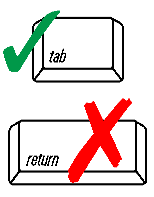 Important: When filling out forms on the computer, use only the tab key to move your cursor - do not use the return key.Important: When filling out forms on the computer, use only the tab key to move your cursor - do not use the return key.City/TownState / Zip CodePWS ID#Important: When filling out forms on the computer, use only the tab key to move your cursor - do not use the return key.Important: When filling out forms on the computer, use only the tab key to move your cursor - do not use the return key.Public Water System NamePublic Water System NamePublic Water System NamePublic Water System NameImportant: When filling out forms on the computer, use only the tab key to move your cursor - do not use the return key.Point of contact NamePoint of contact NamePoint of contact NamePoint of contact NameImportant: When filling out forms on the computer, use only the tab key to move your cursor - do not use the return key.Important: When filling out forms on the computer, use only the tab key to move your cursor - do not use the return key.PhonePhoneE-mail addressE-mail addressImportant: When filling out forms on the computer, use only the tab key to move your cursor - do not use the return key.Date PWS received data informationDate Information was distributed to affected household(s)Deadline to disseminate the information      Delivery method (check all that apply):Date PWS received data informationDate Information was distributed to affected household(s)Deadline to disseminate the information      Delivery method (check all that apply):Important: When filling out forms on the computer, use only the tab key to move your cursor - do not use the return key.		Mail              Certified mail                Hand delivery               Email               		Mail              Certified mail                Hand delivery               Email               		Mail              Certified mail                Hand delivery               Email               		Mail              Certified mail                Hand delivery               Email               		Mail              Certified mail                Hand delivery               Email               Important: When filling out forms on the computer, use only the tab key to move your cursor - do not use the return key.		Other (e.g., posting):       Proof of Mailing (attach post office receipt or print-out of certified mail tracking #, and/or        include tracking # here):  ____________________________________Required information in accordance with SDWA 1414(c)(5)(C):•   Explanation of potential adverse human health effects•   Steps the PWS is taking to mitigate the concentration of lead•   The necessity of seeking alternative water supplies		Other (e.g., posting):       Proof of Mailing (attach post office receipt or print-out of certified mail tracking #, and/or        include tracking # here):  ____________________________________Required information in accordance with SDWA 1414(c)(5)(C):•   Explanation of potential adverse human health effects•   Steps the PWS is taking to mitigate the concentration of lead•   The necessity of seeking alternative water supplies		Other (e.g., posting):       Proof of Mailing (attach post office receipt or print-out of certified mail tracking #, and/or        include tracking # here):  ____________________________________Required information in accordance with SDWA 1414(c)(5)(C):•   Explanation of potential adverse human health effects•   Steps the PWS is taking to mitigate the concentration of lead•   The necessity of seeking alternative water supplies		Other (e.g., posting):       Proof of Mailing (attach post office receipt or print-out of certified mail tracking #, and/or        include tracking # here):  ____________________________________Required information in accordance with SDWA 1414(c)(5)(C):•   Explanation of potential adverse human health effects•   Steps the PWS is taking to mitigate the concentration of lead•   The necessity of seeking alternative water suppliesImportant: When filling out forms on the computer, use only the tab key to move your cursor - do not use the return key.The public water system/jurisdiction indicated above hereby affirms that the required information listed above has been provided to the affected household(s) within the timeline assigned.The public water system/jurisdiction indicated above hereby affirms that the required information listed above has been provided to the affected household(s) within the timeline assigned.The public water system/jurisdiction indicated above hereby affirms that the required information listed above has been provided to the affected household(s) within the timeline assigned.The public water system/jurisdiction indicated above hereby affirms that the required information listed above has been provided to the affected household(s) within the timeline assigned.___________________________________________                                                                                      Signature___________________________________________                                                                                      Signature___________________________________________                                                                                      Signature___________________________________________                                                                                      SignaturePrinted name of owner/operator or PWS point of contactPrinted name of owner/operator or PWS point of contactDateDate